OBSAH                Ahoj, chlapci a děvčata, protože je další kratší týden budete mít také zkrácené domácí přípravy, abyste si odpočinuli a také vaši rodiče.Třída 2. AČESKÝ JAZYK A LITERATURAVšechna tato cvičení odevzdat ke kontrole.Budeme procvičovat psaní souhlásek na konci slov.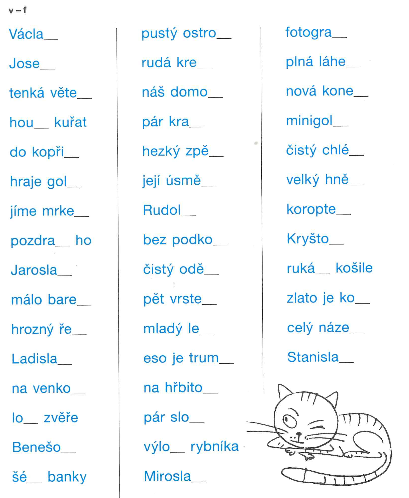 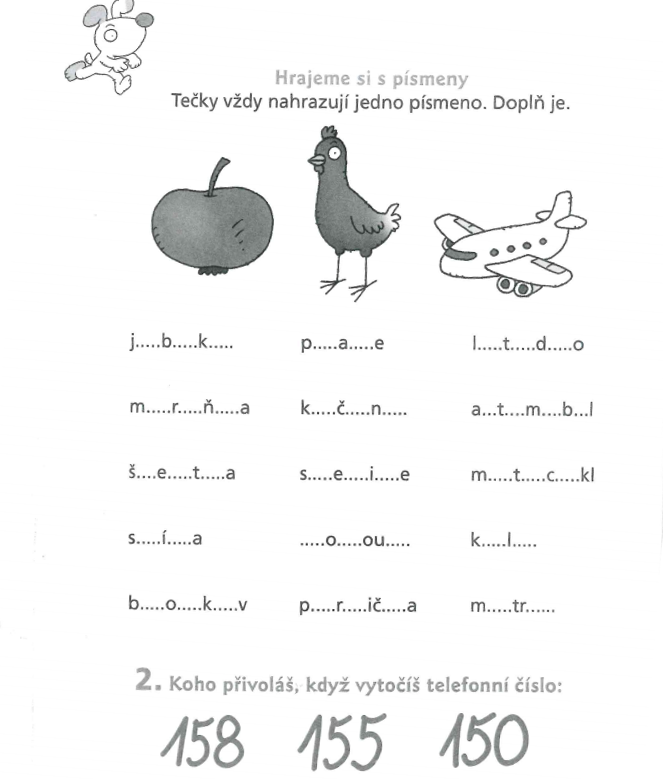                           ………………       ………………     ………………Napiš jako diktát: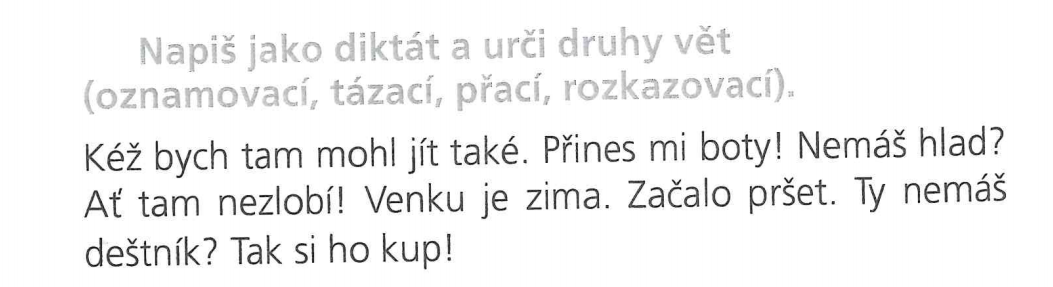 Nešvindluj a diktát si sám oznámkuj.ČTENÍ	 Hlasité čtení s porozuměním.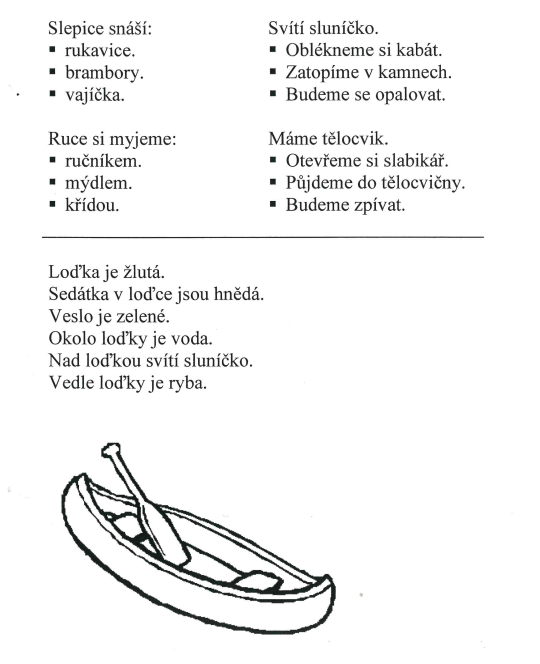 ČÍTANKA str. 125 – hlasité čteníO maminceNakresli svoji maminkuSrdce pro maminkuVyrob mamince krásné srdíčko, napiš do něj hezkou básničku. Všechny maminky mají 10. května svátekPošli mi obrázek maminky i srdíčka s nějakou básničkou.MATEMATIKA- vše zaslat ke kontrole: V matematice budeme procvičovat dělení a násobení. Na kytičkách si procvičíme násobilku.Uprostřed kytičky je číslo 2, v každém okvětním lístku je jiný činitel. Čísla vynásobíte a součin napíšete do rámečku. Čísla v rámečcích sečtete a součet všech čísel napíšete do lístečku.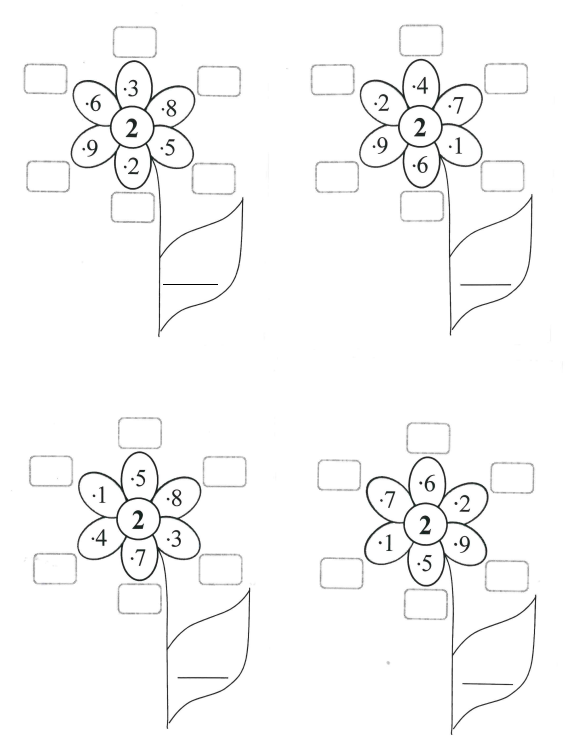 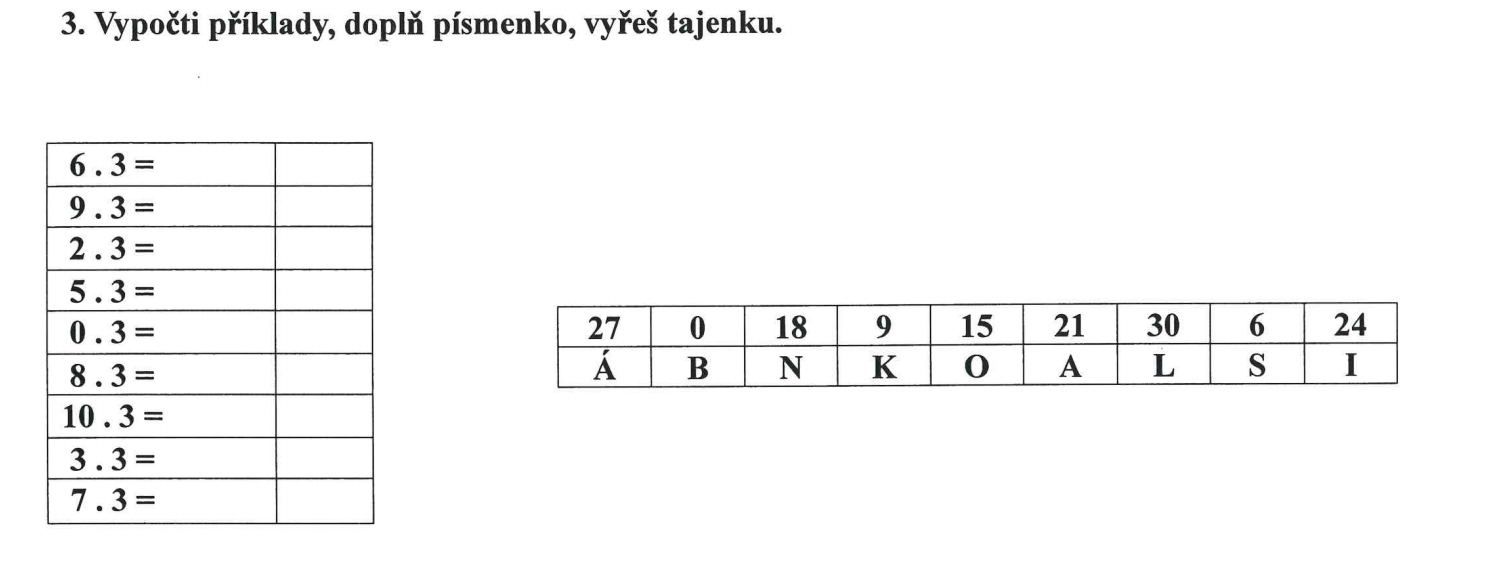 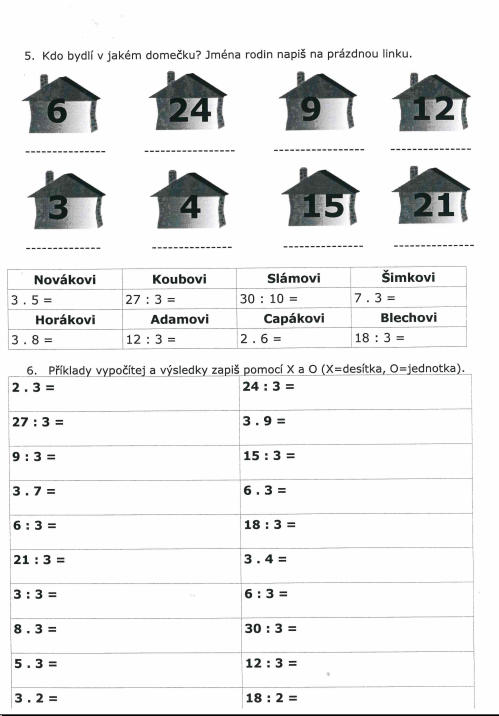 Podívej se na internet Matýskova matematika 6. díl.https://www.matyskova-matematika.cz/matyskova-matematika-6-dil/video/str-6/Můžeš také procvičovat probranou látku:https://skolakov.euPRVOUKA-V učebnici si přečti str. 44 – 47Vypracuj pracovní sešit str. 38, 39Natrhej mamince luční květinyVÝTVARNÁ VÝCHOVA          Namaluj svoji maminku (viz čtení)PRACOVNÍ VÝCHOVAVyrob přáníčko pro maminku, všechny maminky mají 10. května svátekTĚLESNÁ VÝCHOVAPostav si dle možností jednoduchou překážkovou dráhu.HUDEBNÍ VÝCHOVA    Najdi a nauč se z paměti nějakou básničku pro maminku.Těším se na Vás